          Основна школа „Јован Поповић“ 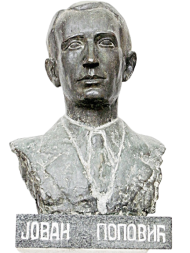              Николе Тесле 73,  21313 Сусек            Тел/ фах +381 212978026; +381 212978450:            osjovanpopovic@gmail.com               https://osjovanpopovicsusek.weebly.com/            Датум:22.08.2023.            Број:20/23-11-3РАСПОРЕД ЧАСОВА И ЗНАЧАЈНИХ ТЕРМИНА У   IV -1   РАЗРЕДУ  У ШКОЛСКОЈ 2023-2024.ГОДИНИДОПУНСКА  НАСТАВА : СРЕДА -5.ЧАСДОДАТНА НАСТАВА : УТОРАК -6.ЧАСТЕРМИН ЗА ИНДИВИДУАЛНЕ РАЗГОВОРЕ С РОДИТЕЉИМА / ЗАКОНСКИМ ЗАСТУПНИЦИМА : ПОНЕДЕЉАК 5. ЧАС Одељенски старешина : МИЛА ШКОРИЋПОНЕДЕЉАКУТОРАКСРЕДАЧЕТВРТАКПЕТАК1.СРПСКИ ЈЕЗИКМАТЕМАТИКАСРПСКИ ЈЕЗИКМАТЕМАТИКАСРПСКИ ЈЕЗИК2.МАТЕМАТИКАСРПСКИ ЈЕЗИКМАТЕМАТИКАСРПСКИ ЈЕЗИКМАТЕМАТИКА3.ПРИРОДА И ДРУШТВОМУЗИЧКА КУЛТУРАПРИРОДА И ДРУШТВОЛИКОВНА КУЛТУРАФИЗИЧКО И ЗДРАВСТВЕНО ВАСПИТАЊЕ4.ФИЗИЧКО И ЗДРАВСТВЕНО ВАСПИТАЊЕФИЗИЧКО И ЗДРАВСТВЕНО ВАСПИТАЊЕФИЗИЧКО И ЗДРАВСТВЕНО ВАСПИТАЊЕЛИКОВНА КУЛТУРАВЕРОНАУКА5.СЛОБОДНЕ АКТИВНОСТИЧОСДОПУНСКА НАСТАВАЕНГЛЕСКИ ЈЕЗИКДИГИТАЛНИ СВЕТ6.ДОДАТНА НАСТАВАЕНГЛЕСКИ ЈЕЗИК7.